Российская  Федерация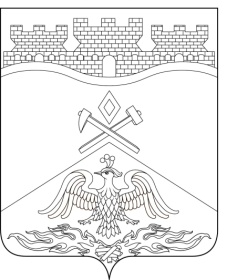  Ростовская  область г о р о д   Ш а х т ы  ГОРОДСКАЯ ДУМА                РЕШЕНИЕ № 44940-го заседания городской Думы города  ШахтыПринято 25 сентября 2018 года О внесении изменений в Положение о бюджетном процессе в городском округе муниципального образования «Город Шахты»Городская Дума города ШахтыРЕШИЛА:1. Внести   в   Положение  о  бюджетном  процессе  в  городском  округе муниципального образования «Город Шахты», утвержденное  решением городской Думы города Шахтыот 27.09.2007 №351,следующие изменения: 1)статью 8 изложить в следующей редакции:«Статья 8. Участники бюджетного процесса в городе ШахтыУчастниками бюджетного процесса в городе Шахты являются:Председатель городской Думы - глава города Шахты;городская Дума города Шахты;Администрация города Шахты;Департамент финансов г. Шахты (далее - Департамент финансов);Контрольно-счетная палата города Шахты;орган внутреннего муниципального финансового контроля;главные распорядители бюджетных средств;главные администраторы (администраторы) доходов бюджета;главные администраторы (администраторы) источников финансирования дефицита бюджета;получатели бюджетных средств.»;2) пункт 1 статьи 10 изложить в следующей редакции:«1) устанавливает порядок составления проекта местного бюджета, обеспечивает составление проекта местного бюджета (проекта местного бюджета и среднесрочного финансового плана), вносит его с необходимыми документами и материалами на утверждение городской Думы, составляет отчет об исполнении местного бюджета, представляет отчет об исполнении местного бюджета на утверждение городской Думы;»;3) часть 1 статьи 27 дополнить словами «,в сроки, установленные Регламентом городской Думы»;4) абзац первый части 2 статьи 36 изложить в следующей редакции:«2. Главные распорядители бюджетных средств представляют годовую бюджетную отчетность в Контрольно-счетную палату города Шахты для внешней проверки в течение семи дней после ее принятия Департаментом финансов с информацией Департамента финансов о дате принятия бюджетной отчетности, но не позднее 15 марта текущего финансового года.».2. Настоящее решение вступает в силу со дня его официального опубликования.3. Контроль за исполнением настоящего решения возложить на заместителя главы Администрации Дедученко Д.А. и комитет городской Думы по бюджету (Рябов А.А.). Разослано: Управлению региональной и муниципальной политики Правительства РО, Администрации города Шахты, КСП г.Шахты, Департаменту финансов, прокуратуре, СМИ, дело.Председатель городской Думы – глава города Шахты	25 сентября  2018 года	      И. Жукова